Name:Physics homeworkUse your GCSE notes/book to help you answer these questionsThe nucleus: 1. Which particles are in the centre of an atom?A. protons and electrons.B. neutrons and electrons.C. neutrons and protons.D. protons, neutrons and electrons. 1. Which particles are in the centre of an atom?A. protons and electrons.B. neutrons and electrons.C. neutrons and protons.D. protons, neutrons and electrons.2. What is the name of the centre part of an atom, and what orbits around this?2. What is the name of the centre part of an atom, and what orbits around this?Q3-6. Which of these particles A Electron, B Proton, C Neutron or D None of these…….3. ..has a negative charge.3. ..has a negative charge.4. ..has a mass of 1 atomic unit and a positive charge.4. ..has a mass of 1 atomic unit and a positive charge.5. ..has a neutral charge.5. ..has a neutral charge.Here is a diagram of an atom of Beryllium. It has the symbol: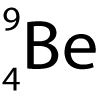 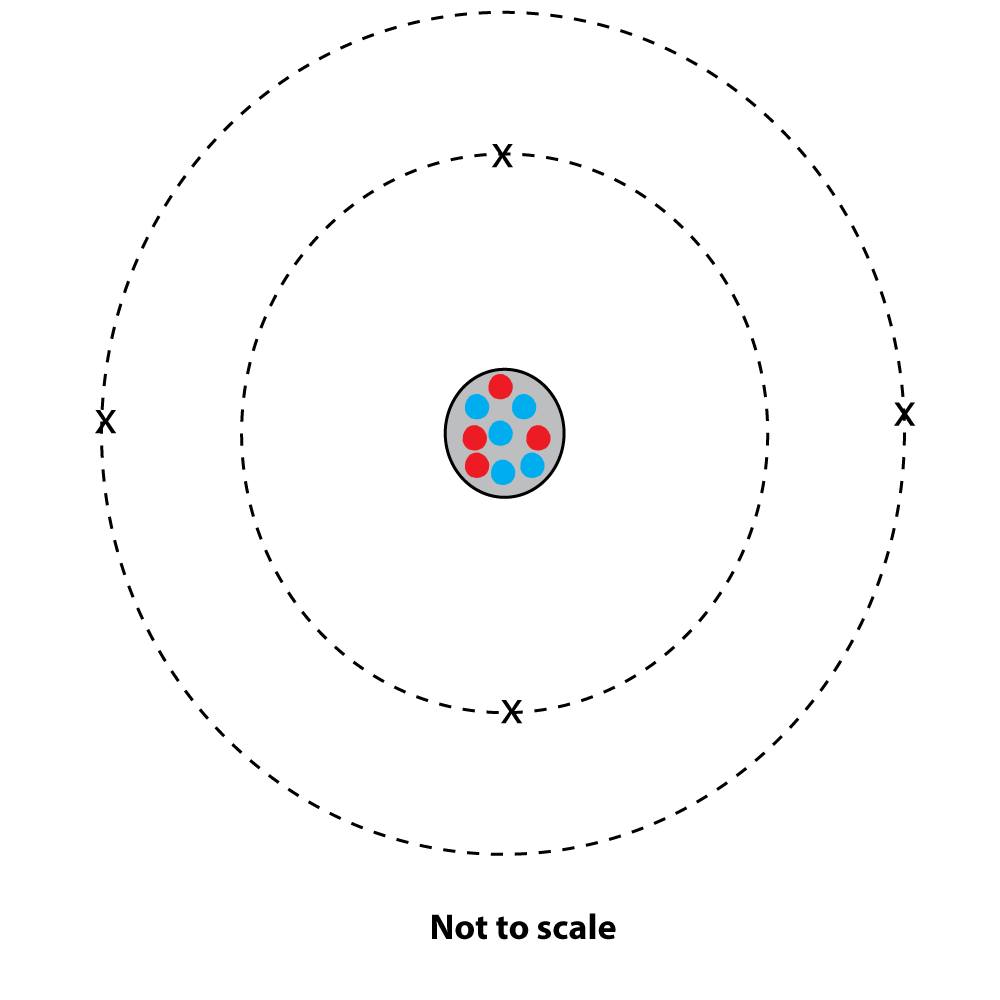 6. What does the top number represent?A. The number of protons.B. The number of protons plus electrons.C. The number of neutrons.D. The total mass of the nucleus.6. What does the top number represent?A. The number of protons.B. The number of protons plus electrons.C. The number of neutrons.D. The total mass of the nucleus.7. What does the bottom number represent?A. The number of protons.B. The number of protons plus electrons.C. The number of neutrons.D. The total mass of the nucleus.7. What does the bottom number represent?A. The number of protons.B. The number of protons plus electrons.C. The number of neutrons.D. The total mass of the nucleus.8. The symbol for the radioactive isotope strontium 90 is shown here. How many protons (p) and neutrons (n) does it have?A. 90 p, 90 n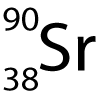 B. 38 p, 90 nC. 52 p, 38 nD. 38 p, 52 nWaves:What region of the electromagnetic spectrum  (Radio, microwaves, Infra red, Visible light, Ultra Violet, Gamma rays)…..Waves:What region of the electromagnetic spectrum  (Radio, microwaves, Infra red, Visible light, Ultra Violet, Gamma rays)…..Waves:What region of the electromagnetic spectrum  (Radio, microwaves, Infra red, Visible light, Ultra Violet, Gamma rays)…..3. has the most energy?3. has the most energy?4. is used in remote controls for televisions?4. is used in remote controls for televisions?5. can be used to kill cancer cells?5. can be used to kill cancer cells?Which colour of visible light in the spectrum...Which colour of visible light in the spectrum...6. Has the longest wavelength?6. Has the longest wavelength?7. Has the highest frequency?7. Has the highest frequency?8. All electromagnetic waves have similar properties. Which one of these is NOT a property of electromagnetic waves?A). All travel at the same speedB). They all can pass through a vacuumC). They can all be reflectedD). They all have a longer wavelength than sound waves.8. All electromagnetic waves have similar properties. Which one of these is NOT a property of electromagnetic waves?A). All travel at the same speedB). They all can pass through a vacuumC). They can all be reflectedD). They all have a longer wavelength than sound waves.9. Which one of these is a longitudinal wave?A). Water (surface) wavesB). Sound waveC). Radio waveD). X ray wave9. Which one of these is a longitudinal wave?A). Water (surface) wavesB). Sound waveC). Radio waveD). X ray wave11. Which of these is the correct term for a wave where the individual particles move at right angles to the direction of the wave energy transfer?A). TransverseB). LongitudinalC). RefractedD). Propagated11. Which of these is the correct term for a wave where the individual particles move at right angles to the direction of the wave energy transfer?A). TransverseB). LongitudinalC). RefractedD). Propagated12. Which of these arrows correctly shows the amplitude and wavelength?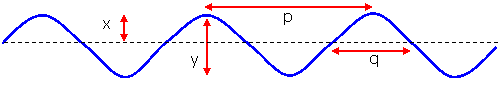 